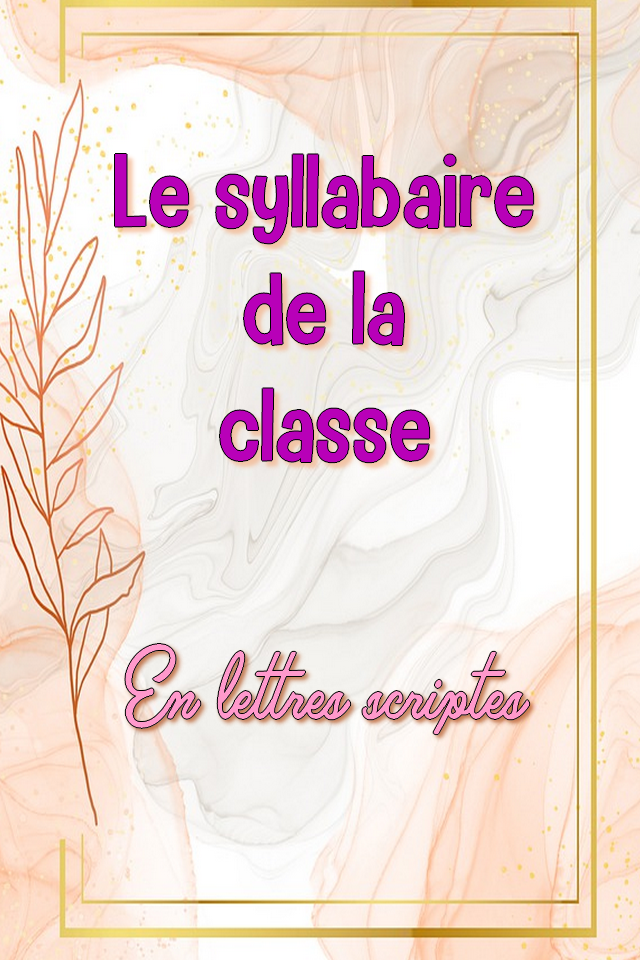 Avec toutes ces lettres de l’alphabet, on peut fabriquer des sons :lrmstpdbfvnzcjchhçphggugebrcr drfrgrprtrvrblclflglplkqugnwaiyuoeéerezouèêoiaueauanenaieietoninaineinoineuoeuianion ienieu elleenneerreesseetteillaileileuilouilLes lettres consonnesb, c, d, f, g, h, j, k, l, m, n, p, q, r, s, t, v, w, x, zLes lettres voyellesa, e, i, o, u, yLes sons consonnesl, r, m, s, t, p, d, b, f, v, n, z, c, j, ch, h, ç, ph, g, gu, ge, br, cr, dr, fr, gr, pr, tr, vr, bl, cl, fl, gl, pl, k, qu, gn, x, wLes sons voyellesa, i, y, u, o, e, é, er, ez, ou, è, ê, oi, au, eau, an, am, en, em, ai, ei, et, on, om, in, im, ain, ein, oin, eu, oeu, ian, ion, ien, ieu, elle, enne, erre, esse, ette, ill, ail, eil, euil, ouil